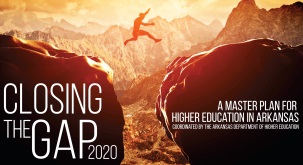 ADHE Master Plan 
Communications Strategies Work Group 
Kick off Meeting
November 23, 2015Team members present:  Jeff Hankins, Laurence Alexander, Judy Williams, Phillip Wilson, and Sandra MasseyWe used this meeting time to get focused on the charge assigned to us and begin brainstorming about the possibilities.  Following are some of our preliminary thoughts which will we discuss in more detail at the next meeting with the full group in attendance.  Is Closing the Gap our Brand Promise?  Do we need to explore this further?  Our Brand Promise will not compete with the individual brand promises at each institution.  We need to reframe our statewide message.  (i.e. Mother/daughter going to college together; Go to College Debt Free campaign; or a campaign focused on the value resulting from college debt- we don’t blink an eye at the investment for a brand new truck which depreciates but argue that college debt, even a small amount, is a bad thing).  Track data for bench marks (other groups may be doing this for us)Hold a variety of focus groups to help reframe the message.  Initial thoughts included those who never attended college, employers and Department of Workforce Service workers. Develop a Master Plan Media Tool Kit using model from AACC’s Reclaiming the American Dream http://www.aacc21stcenturycenter.org/resources/21stcenturytoolkit/.  Items might include:Core messageIndividual narratives regarding the goalsPolitical messageParent and student messagesCivic club messageSample press releaseSample blog postSocial media sample postPowerPoint template for college presentationsEncourage local Chambers and Economic Development Commissions to adopt college completion into their community goals. Campaign with large employers that offer education bonus/incentivesThe next meeting is scheduled Monday, December 14, 1:30-3:30.